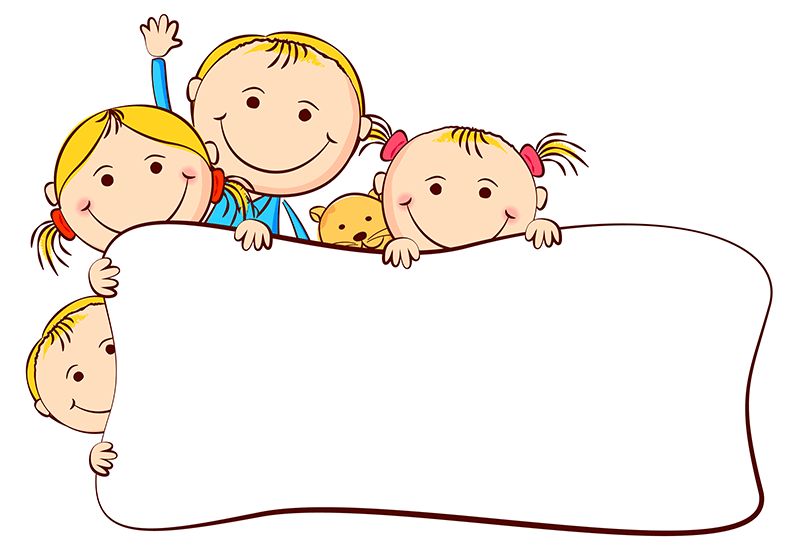 Ráno a odpoledne se zdravíme, ať náladu si nekazíme.Do školky voďte nás dříve, ať strávíme tu hezké chvíle.Boty si před šatnou nechejte, špinavými botami nám tu nešlapejte.Doma dveře zavřené máte, ve školce na to zapomínáte.Maminko a tatínku, u dveří dávej mi pusinku.Paní učitelce nás předejte, na naši bezpečnost tak pozor dejte!Do školky jen plyšáka si nosíme, jiné hračky tady ztrácíme.Když se třeba polijeme, náhradní oblečení užijeme.Ze školky vyzvedávejte nás včas, ať trávíme spolu odpolední čas.Všechny mé věci, maminko, označíme, ať s paní učitelkou detektivy volat nemusíme.Pozor!  Informace důležité na nástěnkách jsou připíchnuté.